MEMORIU DE PREZENTAREI. Denumirea proiectului: Înființarea unui centru de colectare a deseurilor prin aport voluntar in comuna Mihail Kogalniceanu, judetul Tulcea Proiectul se incadrează în Anexa 2 a Legii 292/2018 privind evaluarea impactului anumitor proiecte publice şi private asupra mediului ”Lista proiectelor pentru care trebuie stabilită necesitatea efectuării evaluării impactului asupra mediului la categoria 10, lit. b).De asemenea, proiectul nu se încadrează în prevederile art. 48 şi 54 din Legea apelor nr. 107/1996, cu modificările şi completările ulterioare. II. Titular:- numele: Primăria Mihail Kogalniceanu- adresa poştală: Strada Mihai Eminescu, nr. 94, jud. Tulcea- telefon:  0240563001, email: contact@primariakogalniceanu.ro- numele persoanelor de contact: Alexe AnastaseIII. Descrierea caracteristicilor fizice ale întregului proiect:a) un rezumat al proiectului: Detalii amplasament conform certificat urbanism: comuna Mihail Kogalniceanu, nr cadastral 40032, suprafata 2761 mp, intravilan arabilVecinătățile terenului:	N: nr.  cadastral 39974S: nr. cadastral 3557E: nr. cadastral 39805V: nr. cadastral 40033Se propune înființarea unui centru de colectare prin aport voluntar ce vor asigura colectarea separată a deșeurilor menajere care nu pot fi colectate în sistem „door-to-door”, respectiv deșeuri reciclabile și biodeșeuri care nu pot fi colectate în pubelele individuale, precum și fluxurile speciale de deșeuri – deșeuri voluminoase, deșeuri textile, deșeuri din lemn, mobilier, deșeuri din anvelope, deșeuri de echipamente electrice și electronice, baterii uzate, deșeuri periculoase, deșeuri de gradină, deșeuri din construcții și demolări.b) justificarea necesităţii proiectului:Aceasta investitie va oferi cetatenilor posibilitatea sa se debaraseze de anumite categorii de deseuri, care ar putea ajunge in locatii neautorizate de depozitare sau chiar in natura creand astfel un prejudiciu ecologic si financiar, atat prin eventualele costuri implicate de lucrari de ecologizare a zonelor respective cat si prin amenzile ce ar putea fi aplicate de autoritatile competente in domeniul protectiei mediului.   c) valoarea investiţiei: Valoarea totală a investiției pentru implementarea proiectului (proiectare, execuție și punere în funcțiune) este de aproximativ 780.000 euro.d) perioada de implementare propusă: Perioada de implementare propusa pentru realizarea investitiei este de aproximativ 24 luni de la obtinerea tuturor avizelor si autorizatiilor.e) planşe reprezentând limitele amplasamentului proiectului, inclusiv orice suprafaţă de teren solicitată pentru a fi folosită temporar: Plan de situație și plan de încadrare în zonă sunt atasate la prezenta documentație.f) o descriere a caracteristicilor fizice ale întregului proiect, formele fizice ale proiectului (planuri, clădiri, alte structuri, materiale de construcţie şi altele)Pe amplasamentul prezentat mai sus se vor executa următoarele lucrări:Platformă carosabilă pentru amplasarea containerelor de tip ab-roll pentru deșeuri și circulația autoturisemlor cetățenilor care aduc deșeuri, respectiv a camioanelor (cap- tractor) care aduc/ridică containerele de mai sus. Stratificația platformei carosabile cuprinde umplutura (balast, piatră spartă), geotextil, geocompozit, beton asfaltic.Platformă betonată pentru amplasarea containerelor de tip baracă. Platforma betonată (pe care vor fi amplasate containerul-birou și cel frigo) va conține stratul-suport din balast compactat și betonul de min. 15 cm. Structura de susținere a copertinei va avea fundații izolate din BA, iar împrejmuirea fundații izolate cilindrice (săpătura se poate face ușor cu foreza).Copertină pe structură metalică ușoară (conform proiect de rezistență) pentru protecția containerelor deschise alcătuită din 9 stâlpi situați la interax de câte 5.0m, prevăzuți la partea superioară cu grinzi în consolă de câte 4.50m de o parte și de alta. Învelitoarea se va realiza din tablă trapezoidală cu cute de 45-85mm, fixată pe panele alcătuite din profile Z, profile IPE sau U, dimensionate la încărcările climaterice de la nivelul învelitorii precum și la greutatea proprie a acesteia.Canalizare pentru colectarea apelor pluviale;Zonă verde cu gazon și plantație perimetrală de protecție;Împrejmuire a amplasamentului cu gard din panouri bordurate prinse pe stâlpi rectangulari din oțel, cu poartă de acces culisantă - acționare manuală;În zona de acces principal se va monta un cântar carosabil pentru camioane (cap-tractor);Pe lângă lucrările de amenajare descrise mai sus, platforma va fi prevăzută cu următoarele dotări:Container de tip baracă pentru administrație - supraveghere, prevăzut cu un mic depozit de scule și două grupuri sanitare, unul pentru angajatul platformei, altul pentru cetățenii care aduc deșeuri;Container de tip baracă frigo, pentru cadavre de animale mici de casă (pisici, câini, păsări);Un container de tip baracă pentru colectarea de deșeuri periculoase (vopsele, bidoane de vopsele sau diluanți, medicamente expirate, baterii)Trei containere prevăzute cu presă pentru colecarea deleurilor de hârtie/carton, plastic, respectiv textile;Trei containere închise și acoperite de tip walk-in, pentru colecatrea deșeurilor electrice/elctronice, a celor de uz casnic (electrice mari - frigidere, televizoare, etc.) și a celor de mobilier din lemn;Două containere de tip SKIP deschise, pentru deseuri de sticlă - geam, respetciv sicle/borcane/recipiente;Trei containere deschise, înalte, de tip ab-roll pentru anvelope, deșeuri metalice, deșeuri de curte/grădină (crengi, frunze, etc);Trei containere deschise, joase, de tip ab-roll pentru deșeuri din construcții, moloz;Separator de hidrocarburi pentru toată platforma carosabilă;Două scări mobile metalice (oțel zincat) pentru descărcarea deșeurilor în containerele deschise înalte.Stâlpi de iluminat și camere supraveghere (8 bucăți).IV. Descrierea lucrărilor de demolare necesare:Pentru executia proiectului nu se vor executa lucrari de demolare. V. Descrierea amplasării proiectului:- distanţa faţă de graniţe pentru proiectele care cad sub incidenţa Convenţiei privind evaluarea impactului asupra mediului în context transfrontieră, adoptată la Espoo la 25 februarie 1991, ratificată prin Legea nr. 22/2001, cu completările ulterioare: Proiectul propus nu are efecte transfrontaliere.- localizarea amplasamentului în raport cu patrimoniul cultural potrivit Listei monumentelor istorice, actualizată, aprobată prin Ordinul ministrului culturii şi cultelor nr. 2.314/2004, cu modificările ulterioare, şi Repertoriului arheologic naţional prevăzut de Ordonanţa Guvernului nr. 43/2000 privind protecţia patrimoniului arheologic şi declararea unor situri arheologice ca zone de interes naţional, republicată, cu modificările şi completările ulterioare:Conform certificatului de urbanism, terenul nu se află în zona de protecție a monumentelor istorice sau situri arheologice.- coordonatele geografice ale amplasamentului proiectului, care vor fi prezentate sub formă de vector în format digital cu referinţă geografică, în sistem de proiecţie naţională Stereo 1970: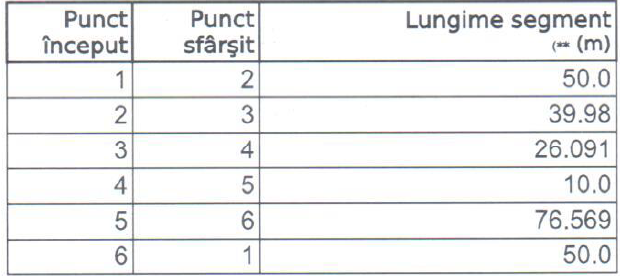 - detalii privind orice variantă de amplasament care a fost luată în considerare:Caracteristicile terenului (distanță minimă față de cea mai apropiată așezare umană, proximitatea față de utilități, accesul facil, etc) fac din acesta locația perfectă pentru implementarea unui astfel de proiect. Au fost analizate locatii alternative, dar nu au fost identificate variante viabile cu caracteristici asemanatoare.VI. Descrierea tuturor efectelor semnificative posibile asupra mediului ale proiectului, în limita informaţiilor disponibile:A. Surse de poluanţi şi instalaţii pentru reţinerea, evacuarea şi dispersia poluanţilor în mediu:a) protecţia calităţii apelor: Nici în perioada de construcție, nici în cea de funcționare nu se vor genera ape uzate tehnologice pe amplasament. Nu se vor manipula sau depozita deșeuri sau substante chimice fără asigurarea condițiilor de evitare a poluării directe sau indirecte a apelor de suprafata sau subterane. Se va urmări ca in timpul realizării lucrărilor să nu fie scurgeri accidentale de produse petroliere de la utilajele de lucru; se vor asigura materiale absorbante și se va interveni pentru limitarea oricărui eventual incident.În curte se va amplasa un container pentru pază și depozit. În container se vor amenaja două grupuri sanitare cu câte un closet și un lavoar. Pentru spălarea curții și stropirea spațiilor verzi se va monta un robinet antiîngheț pe peretele containerului.Apele meteorice de pe platforma betonată se vor colecta prin două rigole prefabricate din beton polimeric acoperite cu grile din fontă cu clasa de încărcare D400, și evacuate printr-o rețea subterană din țevi PVC SN4 în bazinul de retentie cu capacitatea de 20 mc prevazut pe amplasament. Alimentarea cu apa se va asigura din rezervorul subteran de stocare apa cu volumul de 20mc, prin intermediul unei conducte din PEHD DN32mm.Pe conducta de evacuare ape pluviale se va amplasa un separator de hidrocarburi cu capacitatea de 30l/s pentru apele meteorice/pluviale potential impurificate. Rezerva de apa din rezervorul subteran va fi asigurata fie de apa din precipitatii colectata de pe suprafata platformei, care anterior va fi trecuta prin separatorul de hidrocarburi cu capacitatea de 30 l/s, fie, in cazul in care precipitatiile lipsesc pentru perioade indelungate, rezerva de apa din rezervor va fi refacuta periodic cu ajutorul autocisternelor prin grija beneficiarului.Apele colectate in rezervorul de retentie va fi folosita exclusiv pentru spalarea curtii, stropirea spatiilor verzi si pentru grupurile sanitare. Apa potabila va fi asigurata prin aprovizionarea de catre beneficiar cu apa imbuteliata.Modulul complet echipat va fi prevăzut cu grupuri sanitare dotate cu: vas WC, montat pe pardoseala sau suspendat si iesire orizontala;lavoar montat pe piedestal sau suspendat, cu baterie monocomanda si sifon scurgere;sifon de pardoseala 50mm;Distantele de amplasare a obiectelor sanitare precum si cotele de montaj sunt in conformitate cu STAS 1504.     Apele uzate de la grupul sanitar vor fi evacuate in bazinul vidanjabil etans cu capacitate de 8 mc prevazut pe amplasament, prin intermediul unei conducte PVC cu diamentrul de 110mm. b) protecţia aerului:Pe perioada de desfăsurare a lucrărilor, emisiile atmosferice constau în emisii difuze de pulberi de la operaţiunile de pregătire și de realizare efectivă a lucrărilor, trafic pe drumurile din incintă, precum și emisii aferente combustibililor de la vehicule de transport şi de lucru.În perioada de funcţionare emisiile în aer pot fi generate de trafic pe drumurile din incinta, de maniiplarea si stocarea temporara necorespunzatoare a deseurilor (in special a deseurilor din constructii si desfiintari).Se vor implementa urmatoarele măsuri:impunerea de restricții de viteză pentru mijloacele de transportautovehiculele si utilajele folosite pentru executarea lucrarilor vor respecta condițiile impuse prin verificarile tehnice periodice în vederea reglementării din punct de vedere al emisiilor în atmosferătransportul materialelor și deșeurilor generate în timpul executării lucrărilor de construcție se va realiza cu mijloace de transport adecvate, acoperite cu prelată, pentru evitarea împrăștierii acestorase vor umecta drumurile de acces pentru a se evita generarea de prafse va asigura o manipulare corespunzatoare a deseurilor stocate temporar, pentru a se evita imprastierea si generarea de pulberic) protecţia împotriva zgomotului şi vibraţiilor:Lucrarile de construcție comporta urmatoarele surse de zgomot si vibrații: procese tehnologice de execuție, utilaje si autovehicule de transport materiale.Compactarea, unde este posibil, se va realiza manual. Compactarea se va faca cu utilaje doar pe ultima portiune a umpluturii. De asemenea, prin utilizarea unor utilaje, echipamente si autovehicule adecvate, noi, moderne, performante, se poate reduce acest impact, respectiv zgomotul si vibratiile. Intregul proces tehnologic care se desfasoara cu ocazia realizarii lucrarilor de constructie-montaj este conceput in sensul incadrarii in prevederile legale si conform prevederilor din STAS 10009/88 si STAS 6156/1986, utilajele si echipamentele  prevazute sunt silentioase, cu un grad ridicat de fiabilitate, randament ridicat si usor de exploatat.    Masuri de diminuare a impactului zgomotului si vibratiilor pe perioada desfasurarii lucrarilor de construire:desfasurarea lucrarilor strict pe amplasamentul supus planului va determina o limitare a zgomotelor produse de trafic in zona;vor fi utilizate numai utilaje si vehicule moderne, cu inspectia tehnica la zi;se va respecta programul de lucru pe timpul zilei.În faza de funcționare:Dupa implementare, proiectul va respecta cerintele impuse de prevederile legale privind gestionarea zgomotului ambiental. Se va instrui personalul angajat pentru recepția și manipularea deșeurilor recepționate astfel încât să fie diminuat nivelul de zgomot generat.d) protecţia împotriva radiaţiilor:Nu este aplicabile) protecţia solului şi a subsolului:În perioada de construcție alimentarea autovehiculelor și a utilajelor cu carburanți se va realiza de la stații autorizate. Pentru a se evita scurgerile accidentale de combustibil, ulei și alte lichide utilajele vor fi parcate într-un spațiu special a cărei stare va fi monitorizată în permanență.  În perioada de operare, operațiunile de manipulare deșeuri se vor efectua exclusiv pe platforma betonată, conform procedurilor interne pentru evitarea scurgerilor accidentale ce ar putea genera poluarea solului/subsolului. Nu vor fi recepionate deșeuri neconforme sau pe alte coduri față de cele acceptate conform regulamentului centrului de colectare.f) protecţia ecosistemelor terestre şi acvatice:Activitatile care se vor desfasura nu vor crea condiții pentru afectarea calității ecosistemelor terestre sau a celor acvatice.Investiţia se va realiza în zonă reglementată urbanistic, iar în vecinătate nu se găsesc ecosisteme terestre si acvatice care ar putea fi afectate.g) protecţia aşezărilor umane şi a altor obiective de interes public:Centrul de colectare deșeuri va fi amplasat pe raza administrativă a unității administrativ teritoriale respectând prevederile Ordinului Ministrului Sănătății nr. 119/2014 pentru aprobarea Normelor de igienă și sănătate publică privind mediul de viață al populației, cu modificările și completările ulterioare – la minim 200 metri de cea mai apropiată așezare umană.Astfel, nu se perturba activitatile așezarilor umane învecinate si nu va fi afectata starea de sanatate a locuitorilor din zona de influenta.h) prevenirea şi gestionarea deşeurilor generate pe amplasament în timpul realizării proiectului/în timpul exploatării, inclusiv eliminarea:Vor exista deșeuri generate de pe perioada de execuție. Acestea se vor stoca temporar în containere și se vor preda către economici autorizati în vederea valorificării/eliminării. Transportul materialelor și deseurilor generate in timpul executarii lucrarilor de constructii se va face cu mijloace de transport adecvate, acoperite cu prelată, pentru a evita împrăștierea acestora.Lista deșeurilor generate pe perioada de execuție a lucrărilor:15 01 01 ambalaje de hârtie si carton – aproximativ 0,25 tone15 01 02 ambalaje de materiale plastice – aproximativ 0,1 tone15 01 03 ambalaje de lemn – aproximativ 0,5 tone15 01 06 ambalaje amestecate – aproximativ 0,5 tone17 04 11 cabluri, altele decât cele specificate la 17 04 10 – aproximativ 0,05 tone17 02 03 materiale plastice – aproximativ 0,1 tone17 04 07 - amestecuri metalice – aproximativ 1 tonă17 06 04 - materiale izolante, altele decât cele specificate la 17 06 01 si 17 06 03 – aproximativ 0,5 tone17 09 04 - amestecuri de deseuri de la constructii si demolari – aproximativ 1 tonă20 03 01 deseuri menajere – aproximativ 0,02 toneDeșeurile rezultate în timpul realizării investiţiei se vor colecta pe categorii și se vor valorifica/elimina prin operatori autorizaţi. Acestea vor fi gestionate de către executantul lucrărilor de investiţie, prin condiții impuse în caietul de sarcini. Conform OUG 92/2021 se va realiza planul de gestionare a deşeurilor rezultate din activitatea de construire, care prevede:colectarea la sursă a deșeurilor reciclabile, separat, pe categoriiasigurarea recipienților corespunzători de precolectare, etichetați, conform cerințelor legalecontractarea operatorilor autorizați întocmire documente de transportținerea evidențelor și urmărirea realizării țintelor, precum și raportarea către autoritatea de mediu, la finalizarea proiectului. Gestionarea deșeurilor provenite din construcții se va face astfel încât să atingă un nivel de pregătire pentru reutilizare, reciclare şi alte operaţiuni de valorificare materială, inclusiv operaţiuni de rambleiere care utilizează deșeuri pentru a înlocui alte materiale, de minimum 70% din masa deșeurilor nepericuloase provenite din activităţi de construcţie şi desfiinţări, cu excepţia materialelor geologice naturale definite la categoria 17 05 04.Activitatea centrului de colectare deșeuri constă în recepția de la persoanele fizice de pe raza localității a următoarelor tipuri de deșeuri:20 01 01 hartie si carton20 01 02 sticla20 01 11 textile20 01 21* tuburi fluorescente şi alte deşeuri cu conţinut de mercur20 01 23* echipamente abandonate cu conţinut de CFC (clorofluorocarburi)20 01 25 uleiuri şi grăsimi comestibile20 01 26* uleiuri şi grăsimi, altele decât cele specificate la 20 01 25 20 01 27* vopsele, cerneluri, adezivi şi răşini conţinând substanţe periculoase 20 01 32 medicamente, altele decât cele menţionate la 20 01 3120 01 33* baterii şi acumulatori incluşi în 16 06 01, 16 06 02 sau 16 06 03 şi baterii şi acumulatori nesortaţi conţinând aceste baterii20 01 34 baterii şi acumulatori, altele decât cele specificate la 20 01 3320 01 35* echipamente electrice şi electronice casate, altele decât cele specificate la 20 01 21 şi 20 01 23 cu conţinut de componenţi periculoş20 01 36 echipamente electrice şi electronice casate, altele decât cele specificate la 20 01 21, 20 01 23 şi 20 01 3520 01 38 lemn, altul decât cel specificat la 20 01 3720 01 39 materiale plastice20 01 40 metale20 02 01 deşeuri biodegradabile20 03 07 deseuri voluminoase15 01 01 ambalaje de hârtie şi carton 15 01 02 ambalaje de materiale plastice 15 01 03 ambalaje de lemn 15 01 04 ambalaje metalice 15 01 06 ambalaje amestecate 15 01 07 ambalaje de sticlă 15 01 09 ambalaje din materiale textile15 01 10* ambalaje care conţin reziduuri sau sunt contaminate cu substanţe periculoase16 01 03 anvelope scoase din uz17 01 01 beton 17 01 02 cărămizi 17 01 03 ţigle şi materiale ceramice17 01 07 amestecuri de beton, cărămizi, ţigle şi materiale ceramice, altele decât cele specificate la 17 01 0617 02 01 lemn 17 02 02 sticlă 17 02 03 materiale plastice 17 02 04* sticlă, materiale plastice sau lemn cu conţinut de sau contaminate cu substanţe periculoase02 01 02 deşeuri de ţesuturi animaleCapacitățile estimate, modalitatea de staocare și gestionare a acestor deșeuri sunt prezentate în tabelul de mai jos:In perioada de funcţionare, gestionarea deșeurilor se va realiza de către titular cu respectarea legislaţiei în vigoare:Se va evita mentinerea de stocuri de deșeuri pentru o perioadă lungă de timp, în special pentru deșeurile periculoase. Se va reglementa acest aspect contractual, prin impunerea unei frecvențe minime (1 data/luna) de preluare a deșeurilor. Pentru optimizarea costurilor, se poate încheia un contract cadru cu un operator alături de alte centre de colectare cu aport voluntar din județ.Se va asigura o gestionare a deseurilor corespunzatoare, care sa nu genereze efecte dăinătoare asupra mediului înconjurător sau disconfort asupra sănătății populației din zonă. Deșeurile periculoase și cele cu potențial a crea disconfort vor fi stocate conform prevederilor legale, în spații închise: cadavrele de animale mici in containerul frigorific, iar deșeurile periculoase (vopsele, bidoane de vopsele sau diluanți, medicamente expirate, baterii) vor fi stocate în containerul tip baracă. Pentru deșeurile nepericuloase, se vor implementa măsuri organizatorice pentru a se evita împrăștierea lor.Deseurile stocate temporar vor fi incredintate exclusiv operatorilor autorizati pentru gestionarea acestora.Transportul deseurilor se va realiza conform prevederilor HG 1061/2008 privind transportul deșeurilor periculoase și nepericuloase pe teritoriul României, în baza formularisticii specifice (Anexa 2/Anexa 3 – după caz), exclusiv cu autovehicule speciale, astfel încât sa fie evitată îmrăștierea de deșeuri. Se vor realiza audituri periodice conform legislatiei aplicabile privind gestionarea deșeurilor, respectarea ierarhiei gestiunii deseurilor si promovarea actiunilor de prevenire si reducere a cantitatilor de deseuri.i) gospodărirea substanţelor şi preparatelor chimice periculoase:În faza de exploatare procesul nu implică substanțe toxice sau periculoase in fluxul tehnlologic. Deșeurile cu conținut de substanțe periculoase vor fi gestionate conform prevederilor aplicabile, stocate temporar separat, în containerele speciale, acoperite, refrigerate (unde este cazul), etichetate conform si valorificate/eliminate prin operatori economici autorizati pentru codurile respective. În faza de construcție pentru a se evita scurgerile de motorină, ulei sau alte lichide toxice/periculoase mijloacele de transport și utilajele vor fi menținute într-o stare bună de funcționare și vor fi parcate într-un spațiu special.B. Utilizarea resurselor naturale, în special a solului, a terenurilor, a apei şi a biodiversităţii:Terenul este neproductiv – astfel amplasarea proiectului și utilizarea suprafeței pentru activitatea de gestionare a deseurilor va aduce un plus valoare pentru resursele naturale si calitatea factorilor de mediu din zona. VII. Descrierea aspectelor de mediu susceptibile a fi afectate în mod semnificativ de proiect:- impactul asupra populaţiei, sănătăţii umane, biodiversităţii (acordând o atenţie specială speciilor şi habitatelor protejate), conservarea habitatelor naturale, a florei şi a faunei sălbatice, terenurilor, solului, folosinţelor, bunurilor materiale, calităţii şi regimului cantitativ al apei, calităţii aerului, climei (de exemplu, natura şi amploarea emisiilor de gaze cu efect de seră), zgomotelor şi vibraţiilor, peisajului şi mediului vizual, patrimoniului istoric şi cultural şi asupra interacţiunilor dintre aceste elemente. Natura impactului (adică impactul direct, indirect, secundar, cumulativ, pe termen scurt, mediu şi lung, permanent şi temporar, pozitiv şi negativ);Proiectul are un impact negativ minim inerent asupra mediului în faza de construcție ce va fi diminuat prin utilizarea de materiale, materii prime și utilaje eficiente din punct de vedere energetic. Lucrările vor respecta toate prevederile legislației în domeniul protecției mediului, în condiții de siguranță și eficiență.Centrul de colectare deșeuri va fi amplasat pe raza administrativă a unității administrativ teritoriale respectând prevederile Ordinului Ministrului Sănătății nr. 119/2014 pentru aprobarea Normelor de igienă și sănătate publică privind mediul de viață al populației, cu modificările și completările ulterioare – la minim 200 metri de cea mai apropiată așezare umană.Impactul pe perioada de executie a lucrarilor de realizare a investiţiei poate fi considerat local, de amploare limitată asupra mediului, având în vedere tipul lucrărilor, locaţia și durata prevăzute pentru realizare. Se estimează că impactul va fi imediat și va avea o desfașurare constantă, fără fluctuaţii majore în timp, la nivel local, fără a afecta zone sensibile.În faza de operare, impactul net asupra mediului este pozitiv: se se vor colecta separat fluxuri speciale din deșeurile municipale care nu sunt preluate de operatorul de salubritate, care în condițiile în care un astfel de centru de colectare nu ar exista, ar putea ajunge în depozite necontrolate sau in natura.VIII. Prevederi pentru monitorizarea mediului - dotări şi măsuri prevăzute pentru controlul emisiilor de poluanţi în mediu, inclusiv pentru conformarea la cerinţele privind monitorizarea emisiilor prevăzute de concluziile celor mai bune tehnici disponibile aplicabile. Se va avea în vedere ca implementarea proiectului să nu influenţeze negativ calitatea aerului în zonă.Centrul de colectare cu aport voluntar nu are emisii de poluanți în mediu în condiții de funcționare normală, în conformitate cu prevederile legale privind gestiunea deșeurilor și cu cele mai bune practici disponibile. Factorii de mediu nu sunt afectați, singurul aspect de menționat e reprezentat de deșeurile receptionate, care vor fi gestionate conform prevederilor aplicabile în vigoare: stocare temporară pe coduri, în conatinerele special amenajate și predarea către operatori economici autorizați pentru gestionarea lor.Pentru etapa de realizare a investiţiei nu sunt prevăzute instalatii de reţinere, evacuare si dispersie a poluantilor.Utilajele folosite la realizarea proiectului, masinile de aprovizionare cu materiale de lucru, etc., vor avea verificarile tehnice la zi, se vor respecta regulamentele de mentenata impuse prin cărţile tehnice.Pe durata functionării se vor aplica măsurile stabilite prin procedurile de operare și de monitorizare pentru controlul instalaţiei.După realizarea investiţiei și în funcţie de cerinţele autorizaţiei de mediu, se vor realiza monitorizările şi raportările către autorităţi competente stabilite în actul de reglementare.IX. Legătura cu alte acte normative şi/sau planuri/programe/strategii/documente de planificare:Planul National de Gestionare a Deseurilor (aprobat prin Hotararea de Guvern nr. 942/2017) propune actiuni prin care autoritatile publice locale sa construiasca si opereze centre de colectare pentru fluxurile speciale de deșeuri. De asemenea, conform Ordonantei de Urgenta nr. 92/2021 privind regimul deseurilor, precum si legislatiei subsecvente pentru fluxurile speciale de deseuri, autoritatile publice locale au obligatii in gestionarea acestor fluxuri si penalitati semnificative pentru neconformare. Au fost demarate acțiunile de revizuire a Planului Județean de Gestionare a Deșeurilor pentru includerea acestor centre de colectare deșeuri cu aport voluntar.X. Lucrări necesare organizării de şantier:Lucrarile necesare organizarii de santier constau in principal în:-	instalare containere mobile pentru personalul de lucru;-	amplasare de containere pentru deseuri generate in timpul realizării proiectului-	panou prezentare investitieImpactul asupra mediului pe perioada organizării de santier nu va fi unul semnificativ, având in vedere că se va limita la suprafata prevăzută pentru realizarea investiţiei, sunt asigurate utilităţi în proximitate, iar drept căi de comunicaţii pentru organizarea de şantier vor fi utilizate cele existente.Principalele surse de poluare in cazul organizarii de santier sunt:-	tehnologia de executie propriu-zisa;-	utilajele terasiere si de transport;-	activitatea umană.Se vor avea in vedere:respectarea programului de lucru care se va impune prin autorizatia de construireimprejmuirea corespunzatoare de zonelor de lucru, montarea de avertizoare etc.organizarea de santier se va face in interiorul amplasamentului astfel incat impactul generat asupra factorilor de mediu sa fie cat mai redusorganizarea de santier va fi organizata astfel incat sa asigure facilitatile de baza conform prevederilor Legii 50/1991, privind autorizarea lucrarilor de constructii, cu modificarile si completarile ulterioareintretinerea/repararea utilajelor, instalatiilor si mijloacelor de transport se va realiza numai de către operatori economici atestațialimentarea autovehiculelor si a utilajelor cu carburanti se va face de la benzinarii autorizate la finalizarea investitiei se vor lua masuri pentru evitarea degradarii zonelor si spatiilor verzi afectate sau ocupate temporarXI. Lucrări de refacere a amplasamentului la finalizarea investiţiei, în caz de accidente şi/sau la încetarea activităţii, în măsura în care aceste informaţii sunt disponibile:La finalizarea lucrărilor de realizare a investiţiei se vor elibera zonele destinate organizării de șantier de utilaje, echipamente si materiale folosite, deseuri generate; suprafeţele ocupate temporar se vor elibera de deșeuri și alte materiale și se vor amenaja pentru a se integra în ansamblul obiectivului.In timpul realizarii proiectului pot sa apara accidental scurgeri de produse petroliere, uleiuri (de la utilajele auto) sau alte materiale. Pe toata durata realizării lucrărilor se vor asigura materiale absorbante, iar daca se vor intampla astfel de situatii, vor fi luate primele masuri si vor fi anuntate de indata autoritatile de mediu. Orice situatie care poate sa prezinte pericol pentru mediu va fi adusa la cunostinta autoritatilor competente (de mediu şi de ape).In situaţia încetării parţiale sau totale a activităţii obiectivului, se vor înstiinta autoritatile competente, pentru a identifica și stabili toate măsurilor ce decurg din oprirea activitatii. De asemenea, beneficiarului investitiei îi revine  obligaţia de a îndeplini in totalitate la măsurile stabilite la încetarea activitatii.La eventuala incetare a functionării obiectivului, titularul va respecta cerintele actelor de reglementare, respectiv va notifica autoritatea de mediu. Titularul, în baza schiţelor instalatiilor, inclusiv a sistemelor de conexiuni, va aplica masurile de aducere a terenului la forma solicitata de autoritatea de mediu. Masurile de reconstructie ecologica, in caz de inchidere, vor consta in eliminarea/ depoluarea solului afectat de functionarea obiectivului (daca va fi cazul) si valorificarea/eliminarea deseurilor nepericuloase/ periculoase rezultate. La incetarea activitatii vor fi duse la indeplinire obligatiile de mediu ce vor fi stabilite de catre autoritatea competenta pentru protecţia mediului.XII. Anexe - piese desenate:1. Planul de încadrare în zona2. Planul de situatieXIII. Pentru proiectele care intră sub incidenţa prevederilor art. 28 din Ordonanţa de urgenţă a Guvernului nr. 57/2007 privind regimul ariilor naturale protejate, conservarea habitatelor naturale, a florei şi faunei sălbatice, aprobată cu modificări şi completări prin Legea nr. 49/2011, cu modificările şi completările ulterioare, memoriul va fi completat cu următoarele:Nu e cazul, amplasamentul  pe care se implementează proiectul nu se suprapune și nu este în vecinătatea niciunei arii naturale protejate.XIV. Pentru proiectele care se realizează pe ape sau au legătură cu apele, memoriul va fi completat cu următoarele informaţii, preluate din Planurile de management bazinale, actualizate:Nu este aplicabil.Semnătura şi ştampila titularuluiAlexe AnastaseCOD/TIP DEȘEUMOD STOCARECAPACITATE STOCAREOPERAȚIUNE GESTIONARE20 01 01 hartie si cartonContainer compactor25 mcR1315 01 01 ambalaje de hârtie şi cartonContainer compactor25 mcR1320 01 02 sticlaContainer asimetric7 toneR1315 01 07 ambalaje de sticlăContainer asimetric7 toneR1320 01 11 textileContainer compactor25 mcR1315 01 09 ambalaje din materiale textileContainer compactor25 mcR1320 01 21* tuburi fluorescente şi alte deşeuri cu conţinut de mercurContainer deseuri periculoase640 lR1320 01 23* echipamente abandonate cu conţinut de CFC (clorofluorocarburi)Container deseuri periculoase – cutie plasa sarma depozitare DEEE1 tonaR1320 01 35* echipamente electrice şi electronice casate, altele decât cele specificate la 20 01 21 şi 20 01 23 cu conţinut de componenţi periculoşContainer deseuri periculoase – cutie plasa sarma depozitare DEEE1 tonaR1320 01 36 echipamente electrice şi electronice casate, altele decât cele specificate la 20 01 21, 20 01 23 şi 20 01 35Container inchis 28 mcDEEE mici22 toneR1320 01 25 uleiuri şi grăsimi comestibileContainer uleiuri uzate600 lR1320 01 26* uleiuri şi grăsimi, altele decât cele specificate la 20 01 25Container uleiuri uzate600 lR1320 01 27* vopsele, cerneluri, adezivi şi răşini conţinând substanţe periculoaseContainer deseuri periculoase500 lD1520 01 32 medicamente, altele decât cele menţionate la 20 01 31Container deseuri periculoase – cos medicinale60 lD1520 01 33* baterii şi acumulatori incluşi în 16 06 01, 16 06 02 sau 16 06 03 şi baterii şi acumulatori nesortaţi conţinând aceste bateriiContainer deseuri periculoase – cos baterii75 kgR1320 01 34 baterii şi acumulatori, altele decât cele specificate la 20 01 33Container deseuri periculoase – cos baterii75 kgR1320 01 40 MetaleContainer deschis 24 mc20 toneR1315 01 04 ambalaje metaliceContainer deschis 24 mc20 toneR1320 02 01 deşeuri biodegradabileContainer deschis 24 mc20 toneR1320 03 07 Deseuri voluminoase (mobilier)Container inchis 28 mc22 toneR1320 01 38 lemn, altul decât cel specificat la 20 01 37Container inchis 28 mc22 toneR1315 01 03 ambalaje de lemnContainer inchis 28 mc22 toneR1315 01 02 ambalaje de materiale plastice Container compactor25 mcR1320 01 39 materiale plasticeContainer compactor25 mcR1315 01 06 ambalaje amestecateContainer deschis 24 mc20 toneR1315 01 10* ambalaje care conţin reziduuri sau sunt contaminate cu substanţe periculoaseContainer deseuri periculoase – cos ambalaje contaminate120 lD1516 01 03 anvelope scoase din uzContainer deschis 24 mc20 toneR1317 01 01 BetonContainer deschis 16 mc18 toneR1317 01 02 CărămiziContainer deschis 16 mc18 toneR1317 01 03 ţigle şi materiale ceramiceContainer deschis 16 mc18 toneR1317 01 07 amestecuri de beton, cărămizi, ţigle şi materiale ceramice, altele decât cele specificate la 17 01 06Container deschis 16 mc18 toneR1317 02 01 LemnContainer deschis 16 mc18 toneR1317 02 02 sticlăContainer deschis 16 mc18 toneR1317 02 03 materiale plasticeContainer deschis 16 mc18 toneR1317 02 04* sticlă, materiale plastice sau lemn cu conţinut de sau contaminate cu substanţe periculoaseContainer deseuri periculoase120 R1302 01 02 deşeuri de ţesuturi animaleContainer frigorific 2*2*2,25 m0,1 toneD15